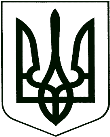 	У К Р А Ї Н А			ПРОЄКТКОРЮКІВСЬКА МІСЬКА РАДАЧЕРНІГІВСЬКА ОБЛАСТЬР І Ш Е Н Н Я(десята сесія восьмого скликання)Про дозвіл на виготовлення документації із землеустрою на території Корюківської міської радиРозглянувши заяви фізичних та юридичних осіб та додані до них матеріали, враховуючи рекомендації постійної комісії міської ради з питань житлово-комунального господарства, регулювання земельних відносин, будівництва та охорони навколишнього природного середовища, керуючись ст.ст. 12, 79-1, 116, 118, 121, 122 Земельного кодексу України, ст.ст. 25, 55 Закону України «Про землеустрій», ст. 26 Закону України «Про місцеве самоврядування в Україні», міська рада ВИРІШИЛА:1. Надати дозвіл на виготовлення технічної документації із землеустрою щодо встановлення (відновлення) меж земельної ділянки в натурі (на місцевості) для передачі її у власність або спільну сумісну власність:- для будівництва і обслуговування житлового будинку, господарських будівель і споруд (присадибна ділянка), (КВЦПЗ 02.01.):- Войтенко Людмилі Володимирівні площею орієнтовно 0,25 га, що розташована за адресою: вул. Молодіжна, 53, с. Олександрівка;2. Надати дозвіл на розробку проєкту землеустрою щодо відведення земельної ділянки для подальшої передачі її безоплатно у власність:- для ведення особистого селянського господарства, (КВЦПЗ 01.03.):- Заріцькій Ользі Петрівні площею орієнтовно 1,25 га, що розташована за адресою: с. Олександрівка;- Корень Ользі Федорівні площею орієнтовно 1,10 га, що розташована за адресою: с. Олександрівка;- Мосол Антоніні Василівні площею орієнтовно 0,80 га, що розташована за адресою: с. Олександрівка;- Кошовець Ніні Василівні площею орієнтовно 1,00 га, що розташована за адресою: с. Олександрівка;- Белік Вірі Василівні площею орієнтовно 0,50 га, що розташована за адресою: с. Олександрівка;- Савенко Ірині Василівні площею орієнтовно 0,70 га, що розташована за адресою: с. Олександрівка;- Присяжнюку Михайлу Юрійовичу площею орієнтовно 2,00 га, що розташована за адресою: с. Домашлин;3. Надати дозвіл на розробку проєкту землеустрою щодо відведення земельної ділянки комунальної власності сільськогосподарського призначення за межами населеного пункту Корюківської міської ради для подальшої передачі її безоплатно у власність:- для ведення особистого селянського господарства, (КВЦПЗ 01.03.):- Єрмоленку Віктору Дмитровичу площею орієнтовно 2,00 га, що розташована в адміністративних межах Корюківської міської ради (за межами населеного пункту), за рахунок земельної ділянки з кадастровим номером 7422487900:08:000:3030;- Єрмоленко Ользі Іванівні площею орієнтовно 2,00 га, що розташована в адміністративних межах Корюківської міської ради (за межами населеного пункту), за рахунок земельної ділянки з кадастровим номером 7422487900:08:000:3032;- Бардаковій Світлані Олександрівні площею орієнтовно 2,00 га, що розташована в адміністративних межах Корюківської міської ради (за межами населеного пункту), за рахунок земельної ділянки з кадастровим номером 7422481500:07:000:1023;- Марченку Анатолію Васильовичу площею орієнтовно 2,00 га, що розташована в адміністративних межах Корюківської міської ради (за межами населеного пункту), за рахунок земельної ділянки з кадастровим номером 7422481500:07:000:1023;- Ющенко Ользі Олександрівні площею орієнтовно 2,00 га, що розташована в адміністративних межах Корюківської міської ради (за межами населеного пункту), за рахунок земельної ділянки з кадастровим номером 7422481500:07:000:1023;- Алексійчик Тамарі Миколаївні площею орієнтовно 2,00 га, що розташована в адміністративних межах Корюківської міської ради (за межами населеного пункту), за рахунок земельної ділянки з кадастровим номером 7422481500:07:000:1023;- Бондаренко Катерині Миколаївні площею орієнтовно 2,00 га, що розташована в адміністративних межах Корюківської міської ради (за межами населеного пункту), за рахунок земельної ділянки з кадастровим номером 7422481500:07:000:1023;- Баклажку Михайлу Івановичу площею орієнтовно 2,00 га, що розташована в адміністративних межах Корюківської міської ради (за межами населеного пункту), за рахунок земельної ділянки з кадастровим номером 7422481500:07:000:1023;- Пененко Катерині Яківні площею орієнтовно 2,00 га, що розташована в адміністративних межах Корюківської міської ради (за межами населеного пункту), за рахунок земельної ділянки з кадастровим номером 7422481500:07:000:1023;- Тарасенко Олені Петрівні площею орієнтовно 1,509 га, що розташована в адміністративних межах Корюківської міської ради (за межами населеного пункту), за рахунок земельної ділянки з кадастровим номером 7422410100:04:000:1506;4. Зобов’язати фізичних та юридичних осіб укласти договори на виконання робіт по розробці документації із землеустрою та подати розроблені документації із землеустрою на сесію Корюківської міської ради для прийняття рішення про надання земельних ділянок у власність чи користування.5. Контроль за виконанням даного рішення покласти на постійну комісію міської ради з питань житлово-комунального господарства, регулювання земельних відносин, будівництва та охорони навколишнього природного середовища.Міський голова 								    Ратан АХМЕДОВПОГОДЖЕНО:Начальник відділу земельних ресурсів та комунального майна виконавчого апарату міської ради                             		             Т.СКИБАНачальник юридичного відділу – державний реєстратор виконавчого апарату міської ради                                      		   І.ВАЩЕНКО__ грудня 2021 рокум. Корюківка№ __-10/VIII